Тема занятия: Бумажная пластика  «Новогодняя открытка». Для такой дизайнерской поделки из бумаги на Новый год 2021 вам понадобится:цветной картон А4;гофрированная бумага;ножницы;клей ПВА или двухсторонний скотч;простой карандаш;новогодний декор.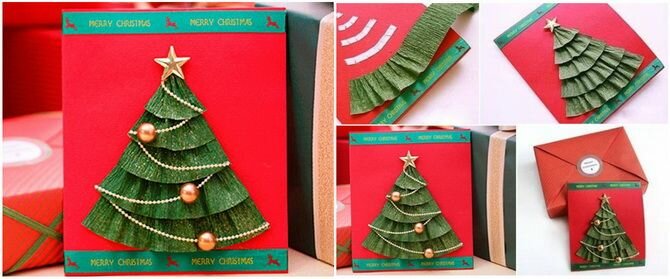 Пошаговая инструкцияСогните пополам листок цветного картона и сделайте эскиз елочки на правой части.Гофробумагу нарежьте полосками по 1,5 см шириной и от 5 до 25 см длиной. У вас должно получиться 5 полосок разной длины (5, 10, 15, 20, 25 см).Приклеивайте полоски, начиная с самой длинной внизу. Присобирайте бумагу «гармошкой».Украсьте елочку новогодним декором.Еще несколько идей детских новогодних открыток своими руками – на конкурс или на подарок близким.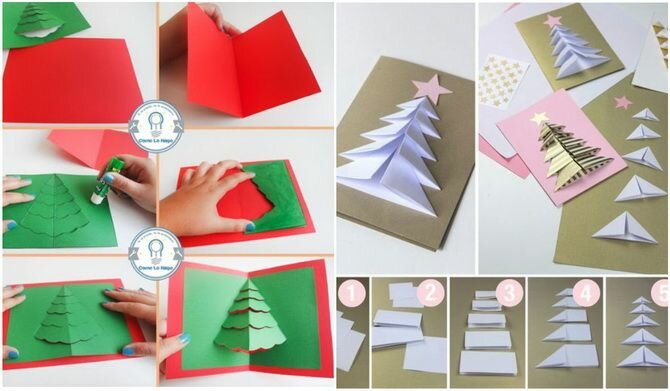 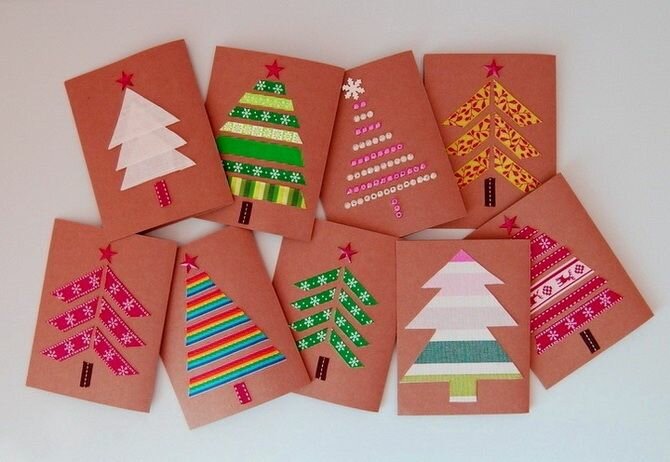 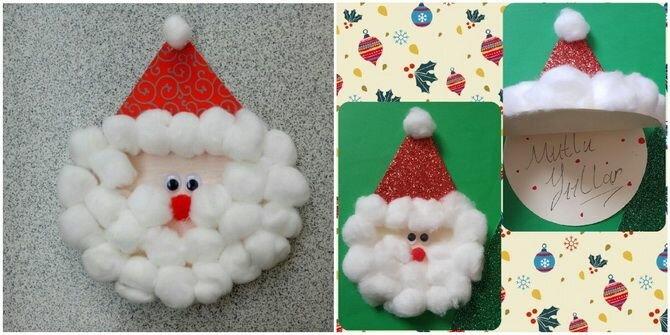 Техника скрапбукинг – не такая уж и новая. Она появилась в конце XVII века, когда прекрасные дамы создавали оригинальные альбомы своими руками. Сегодня ручная работа снова на пике популярности, так что приобретаем бумагу для скрапбукинга (благо, ее достаточно в магазине) и создаем невероятно красивую новогоднюю открытку своими руками.Кроме скрап бумаги вам понадобится:плотный картон А4, можно рельефный;клей ПВА;карандаш;новогодний декор (бусины, звездочки, блестки, стразы, пайетки, пуговицы и т.д.)Пошаговый мастер-класс, как сделать новогоднюю открытку своими рукамиВырезаем из скрап бумаги 12 прямоугольников разного размера. Длина у всех прямоугольников – 5 см, а ширина – от 1 и до 12 см.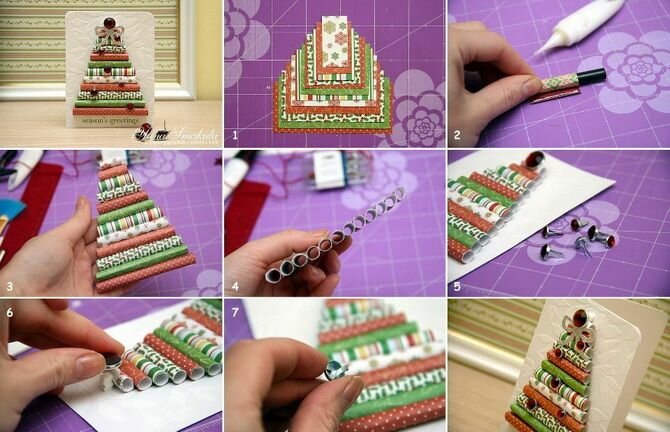 Теперь оборачиваем каждый прямоугольник вокруг карандаша и закрепляем клеем, чтобы получился цилиндр.Все полученные трубочки-цилиндры склеиваем между собой в порядке спадания – от самого большого, до самого маленького.У вас получилась елочка, которая должна немного подсохнуть от клея.Складываем лист картона пополам, чтобы получить открытку и к внешней ее стороне приклеиваем елочку.Украшаем открытку новогодним декором на свое усмотрение.Подписываем и дарим близким на Новый год 2021